HQ Workouts
Monday August 9

Vimeo Link:
https://vimeo.com/444666494/b0cfb0527dFormat:EMOM4 Min Per StationEMOM #1-12 Push Ups-Seal JaxEMOM #2-12 Squats-Cross Body HopsEMOM #3-12 Sit Ups-3 Step AgilityEMOM #4-12 Lunges-Cross Body ClimbersEnding-Push Up – Squat – Bicycle Crunch 2x 30s each 
Tuesday August 10
Vimeo Link:
https://vimeo.com/575454280/8c06135a7e

More Core - Ring of Fire  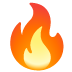 30 minutes of pure fitness FUN 30s work time10s res3x through everything!
-Sit Up Cross Jab-Superman Pulse -R. Side Plank-L. Side Plank -R. Bird Dog -L. Bird Dog-Alt Heal Tap-R. Standing Side Crunch -L. Standing Side Crunch -Full Body Extension-Cross Body Hops-Low Plank Alt Reach  ________________________________________________________________________________________Wednesday August 11

Vimeo Link:https://vimeo.com/577667208/cf7a133d81ROLL IT FOR RESULTS1)R. CalfL. Calf2)R HamstringL Hamstring 3)Mid to Upper Back 4)R. Quad L. Quad5)R. LatL. Lat30 minutes of pure recovery! Get ready to FEEL GREAT!Thursday August 12
Vimeo Link:
 https://vimeo.com/444666491/7563c2c2ac40s on 15s off3x thru everything1A- R Bird Dog1B- Squat R Kick 2A- L Bird Dog 2B- Squat L Kick 3A- Glute Bridge Step Out3B- Toe Taps4A- Around the World Plank4B- In and Out SquatFriday August 13Vimeo Link:
https://vimeo.com/520178298/6d5fad8ee0


Format: 
Total Body Head-to-Toe Here We Go!30 minutes of pure fitness FUN ️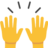 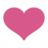 30s work time10s rest4x through everything!1)-Beast Hold Shoulder Tap to High Plank Arm Reach-Alt. Heel Tap Crunch2)-Right Side Lateral Lunge to Torso Twist-Left Side Lateral Lunge to Torso Twist3)-Superman Hold -Lunge, Lunge, Squat4)-Low Plank Jax-5/5 Sprinter Stance to High Knee DriveSaturday August 14
Vimeo Link:
https://vimeo.com/497078916/9d67189f1dFormat:Full Body Blast EMOM 1-10 R Rev Lunge to Shoulder PressIn/out - Frnt/Bck Quick Feet 2-10 L Rev Lunge to Shoulder PressBusz Saw Plank 3-10ea DB Russian Twist Quick Jax 4-10ea SA Supine Rows Bicycle Crunch  5-Squat to O.H. Tri Ext 2 Push Ups to 2 Squat Jumps 